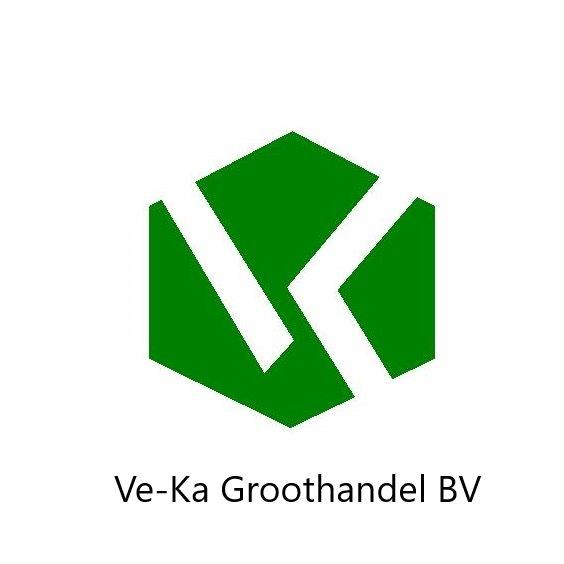 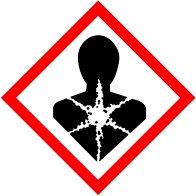 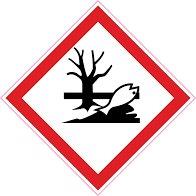 gevaar.KGE 250   WelteH351 verdacht van het veroorzaken van kankerH360 kan het ongeboren kind schaden . Wordt ervan verdacht de vruchtbaarheid te schaden.H362 Kan schadelijk zijn via borstvoedingH372 veroorzaakt schade aan organen bij langdurige of herhaalde blootstelling H-412 Schadelijk voor in het water levende organismen met langdurige gevolgen.P201 Alvorens te gebruiken de speciale aanwijzingen raadplegen.P260 stof/rook/gas/nevel/spuitnevel/damp niet inademenP273 voorkom lozing in het milieu P280 Beschermende handschoenen/beschermende kleding/oogbescherming/gelaats bescherming  dragenP303+P313 Na mogelijke blootstelling arts raadplegen.P315 bij onwel worden arts raadplegen. P501 De inhoud en de verpakking verwerken volgens de plaatselijke /nationale /regionale/ internationale voorschriften